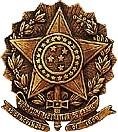 MINISTÉRIO DA EDUCAÇÃO UNIVERSIDADE FEDERAL DO PIAUÍCentro de Educação Aberta e a Distância – CEAD/UFPI-UAB/CAPES Coordenação do Curso de Filosofia / EaDRua Olavo Bilac, 1148 – Centro Sul CEP 64001-280 – Teresina PI3215-4101	Site: www.ufpi.br                               CANCELAMENTO DE EDITAL  Nº 14/2021 - CEAD/UFPIA coordenação do Curso de Filosoia CEAD vem através deste comunicado para informar que o edital  para formação de cadastro de reserva para professor orientador, edital de número 14/2021, foi cancelado.Agradecemos a comprensão!                                                Teresina, 30 de setembro de 2021